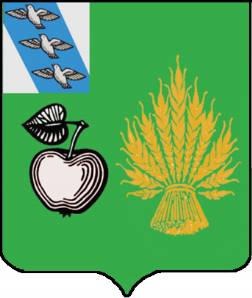 АДМИНИСТРАЦИЯБЕЛОВСКОГО РАЙОНА  КУРСКОЙ ОБЛАСТИП О С Т А Н О В Л Е Н И Еот 30.04.2021 № 349307 910 Курская область, сл.Белая         В соответствии с письмом комитета образования и науки Курской области  от 28.04.2021 № 1-428 года «О проведении всероссийского тренировочного мероприятия ЕГЭ по обществознанию с применением технологии  доставки экзаменационных материалов по сети «Интернет» в пункт проведения экзамена и сканирования в аудиториях пункта проведения экзамена», в целях проверки организационных, технологических и информационных решений при проведении государственной итоговой аттестации по образовательным программам среднего общего образования в форме единого государственного экзамена в Курской области в 2021 году, Администрация Беловского района Курской области, ПОСТАНОВЛЯЕТ :1.Начальнику управления образования Администрации Беловского района Курской области ( Шаповалов А.В.) провести 13 мая 2021 года всероссийское тренировочное мероприятие по обществознанию с участием обучающихся 11 классов на базе муниципального казенного общеобразовательного учреждения «Беловская средняя общеобразовательная школа» Беловского района Курской области в строгом соответствии с федеральными и региональными нормативными правовыми документами, документами Министерства просвещения юстиции Российской Федерации и Федеральной службы по надзору в сфере образования и науки, комитета образования и науки Курской области.2.Руководителям общеобразовательных организаций обеспечить явку, не позднее 8.30 часов, специалистов, обеспечивающих проведение тренировочного мероприятия и обучающихся  11 классов к 09.00 часам в Беловскую СОШ.3.Для организованной доставки обучающихся утвердить график движения школьных автобусов согласно расписанию (Приложение № 1).4.Контроль за исполнением настоящего постановления возложить на заместителя главы Администрации Беловского района Курской области  А.М. Ярыгина.5. Настоящее постановление вступает в силу со дня его подписания.Глава Беловского района 
Курской области                                                                           Н.В. ВолобуевПриложение 1 к постановлению Администрации Беловского района Курской областиот 30.04.2021 года №349
График (расписание) движения школьных автобусов с целью доставки обучающихся 11 классов в Беловскую СОШ 
13 мая 2021 годаО проведении всероссийского    тренировочного мероприятия ЕГЭ по  обществознанию с участием обучающихся 11 классов Беловского района с применением технологий доставки экзаменационных материалов по сети  «Интернет» в пункт проведения 
экзамена и сканирования в аудиториях пункта проведения экзамена№ п/пАвтобус Маршрут автобусовШкола, выпускникиКол-во пассажировОтправление Прибытие1.Гирьянская СОШ  Гирьи - Белая
Белая - ГирьиГирьянская СОШ 
 8+ 1
всего: 9 чел8.009.002.Ильковская СОШ  Илек -  Вишнево - Белая, 
Белая – Вишнево -  Илек Ильковская СОШ,   
 Вишневская СОШ
   3 + 1
9 + 1
всего: 14 чел8:009.003.Коммунаровская СОШКоммунар – Белая
Белая – Коммунар Коммунаровская СОШ12 + 1
всего: 13 чел  8.309.004.Пенская СОШПены - Бобрава-Белая, 
Белая – Бобрава-ПеныПенская СОШ,
Бобравская СОШ3 + 1 3 + 1всего: 8 чел8.009.005.Беличанская СОШБелица-Белая, 
Белая-БелицаБеличанская СОШ2 + 1
всего: 3 чел8.309.006.Кондратовская СОШКондратовка-Песчаное – Белая
Белая – Песчаное - КондратовкаКондратовская СОШ
Песчанская СОШ2 + 14 + 1
всего: 8 чел8.009.007.Долгобудская СОШДолгие Буды – Белая,
Белая – Долгие БудыДолгобудская СОШ2+1
всего: 3 человека8:309:00